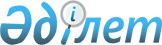 О внесении изменений в постановление акимата Южно-Казахстанской области от 6 августа 2015 года № 242 "Об утверждении регламентов государственных услуг в области земельных отношений"
					
			Утративший силу
			
			
		
					Постановление акимата Южно-Казахстанской области от 16 июня 2016 года № 167. Зарегистрировано Департаментом юстиции Южно-Казахстанской области 18 июля 2016 года № 3787. Утратило силу постановлением акимата Туркестанской области от 30 июня 2020 года № 142
      Сноска. Утратило силу постановлением акимата Туркестанской области от 30.06.2020 № 142 (вводится в действие по истечении десяти календарных дней после дня его первого официального опубликования).

      В соответствии с пунктом 2 статьи 27 Закона Республики Казахстан от 23 января 2001 года "О местном государственном управлении и самоуправлении в Республике Казахстан", пунктами 1 и 3 статьи 16 Закона Республики Казахстан от 15 апреля 2013 года "О государственных услугах", акимат Южно-Казахстанской области ПОСТАНОВЛЯЕТ:

      1. Внести в постановление акимата Южно-Казахстанской области от 6 августа 2015 года № 242 "Об утверждении регламентов государственных услуг в области земельных отношений" (зарегистрированное в Реестре государственной регистрации нормативных правовых актов за № 3325, опубликовано 4 сентября 2015 года в газете "Южный Казахстан") следующие изменения:

      подпункты 5) и 6) пункта 1 изложить в следующей редакции:

      "5) регламент государственной услуги "Выдача решения на перевод орошаемой пашни в неорошаемые виды угодий" согласно приложению 5 к настоящему постановлению;

      6) регламент государственной услуги "Выдача разрешения на перевод сельскохозяйственных угодий из одного вида в другой" согласно приложению 6 к настоящему постановлению;";

      в приложении 1 "Регламент государственной услуги "Утверждение кадастровой (оценочной) стоимости конкретных земельных участков, продаваемых в частную собственность государством" к указанному постановлению:

      в пункте 1 главы "1. Общие положения":

      слова "Управление земельных отношений и по контролю за использованием и охраной земель Южно-Казахстанской области" заменить словами "Управление земельных отношений Южно-Казахстанской области";

      слова "центры обслуживания населения (далее - Центр)" заменить словами "Государственная корпорация "Правительство для граждан" (далее - Государственная корпорация)";

      по всему тексту слова "центром обслуживания населения", "в Центр", "Центра" заменить соответственно словами "Государственной корпорацией", "в Государственную корпорацию", "Государственной корпорации";

      в приложении 2 "Регламент государственной услуги "Утверждение землеустроительных проектов по формированию земельных участков" к указанному постановлению:

      в пункте 1 главы "1. Общие положения":

      слова "Управление земельных отношений и по контролю за использованием и охраной земель Южно-Казахстанской области" заменить словами "Управление земельных отношений Южно-Казахстанской области";

      слова "центры обслуживания населения (далее - Центр)" заменить словами "Государственная корпорация "Правительство для граждан" (далее - Государственная корпорация)";

      по всему тексту слова "центром обслуживания населения", "в Центр", "Центра" заменить соответственно словами "Государственной корпорацией", "в Государственную корпорацию", "Государственной корпорации";

      в приложении 3 "Регламент государственной услуги "Выдача решения на изменение целевого назначения земельного участка" к указанному постановлению:

      в пункте 1 главы "1. Общие положения":

      слова "центры обслуживания населения (далее - Центр)" заменить словами "Государственная корпорация "Правительство для граждан" (далее - Государственная корпорация)";

      по всему тексту слова "центром обслуживания населения", "в Центр", "Центра" заменить соответственно словами "Государственной корпорацией", "в Государственную корпорацию", "Государственной корпорации";

      в приложении 4 "Регламент государственной услуги "Выдача разрешения на использование земельного участка для изыскательских работ" к указанному постановлению:

      в пункте 1 главы "1. Общие положения":

      слова "Управление земельных отношений и по контролю за использованием и охраной земель Южно-Казахстанской области" заменить словами "Управление земельных отношений Южно-Казахстанской области";

      слова "центры обслуживания населения (далее - Центр)" заменить словами "Государственная корпорация "Правительство для граждан" (далее - Государственная корпорация)";

      по всему тексту слова "центром обслуживания населения", "в Центр", "Центра" заменить соответственно словами "Государственной корпорацией", "в Государственную корпорацию", "Государственной корпорации";

      в приложении 5 "Регламент государственной услуги "Выдача решений на перевод орошаемой пашни в неорошаемые виды угодий" к указанному постановлению:

      в пункте 1 главы "1. Общие положения":

      слова "Управление земельных отношений и по контролю за использованием и охраной земель Южно-Казахстанской области" заменить словами "Управление земельных отношений Южно-Казахстанской области";

      в заголовке и по всему тексту слова "решений" заменить словом "решения";

      наименование главы 4 изложить в следующей редакции:

      "4. "Описание порядка взаимодействия с Государственной корпорацией и (или) иными услугодателями, а также порядка использования информационных систем в процессе оказания государственной услуги";

      наименование приложения к регламенту государственные услуги изложить в следующей редакции "Выдача решения на перевод орошаемой пашни в неорошаемые виды угодий";

      в приложении 6 "Регламент государственной услуги "Выдача разрешений на перевод сельскохозяйственных угодий из одного вида в другой" к указанному постановлению:

      в заголовке и по всему тексту слово "разрешений" заменить словом "разрешения";

      наименование главы 4 изложить в следующей редакции:

      "4. "Описание порядка взаимодействия с Государственной корпорацией и (или) иными услугодателями, а также порядка использования информационных систем в процессе оказания государственной услуги";

      в приложении 7 "Регламент государственной услуги "Предоставление земельного участка для строительства объекта в черте населенного пункта" к указанному постановлению:

      в пункте 1 главы "1. Общие положения":

      слова "центры обслуживания населения (далее - Центр)" заменить словами "Государственная корпорация "Правительство для граждан" (далее - Государственная корпорация)";

      по всему тексту слова "в Центр", "Центра", "центром обслуживания населения" заменить соответственно словами "в Государственную корпорацию", "Государственной корпорации", "Государственной корпорацией";

      2. Государственному учреждению "Аппарат акима Южно-Казахстанской области" в порядке, установленном законодательными актами Республики Казахстан, обеспечить:

      1) направление настоящего постановления на официальное опубликование в периодических печатных изданиях, распространяемых на территории Южно-Казахстанской области и информационно-правовой системе "Әділет";

      2) размещение настоящего постановления на интернет-ресурсе акимата Южно-Казахстанской области.

      3. Настоящее постановление вводится в действие по истечении десяти календарных дней после дня его первого официального опубликования.

      4. Контроль за исполнением настоящего постановления возложить на заместителя акима области Бокенбаева Ж.К.
					© 2012. РГП на ПХВ «Институт законодательства и правовой информации Республики Казахстан» Министерства юстиции Республики Казахстан
				
      Аким области

Б.Атамкулов

      Сатыбалды Д.А.

      Садыр Е.А.

      Садибеков У.

      Туякбаев С.К.

      Мендебаев К.Н.
